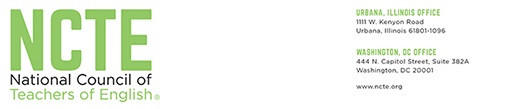 Annual Financial Report 
If your organization filed the 990N, known as the e-postcard, OR if your organization is new and has gross annual receipts of $50,000 or less, please complete this form and submit by mail to the address above or to Affsec@ncte.org.If your organization filed a 990EZ or a 990, send a copy of the unit's tax return instead.Financial Report for (Name of Unit): ____________________________________________________
Please check those that apply for the most recently completed fiscal year._____ The financial statement above indicates that our unit has income of less than $25,000 and filed Form 990N, known as the e-postcard, with the IRS. See https://www.irs.gov/charities-non-profits/annual-electronic-filing-requirement-for-small-exempt-organizations-form-990-n-e-postcard _____ Our organization had a gross income (gross receipts minus the cost of goods sold) of $1000 or more in unrelated business expenses (e.g. advertising in our publication). We are enclosing a copy of the form 990-T which we filed with the IRS.  See http://www2.ncte.org/app/uploads/2018/03/UNRELATED_BUSINESS_INCOME_TAX.pdf   For the fiscal year _____(July 1, _____ - June 30, ____)                     July 1, _____ - Balance on Hand $                  Membership ServicesIncome    Membership Dues    Other Membership Services IncomeTotal Membership Services IncomeExpenses    Printing & Copying    Postage    Telephone    Supplies    Other Membership Services ExpensesTotal Membership Services ExpenseConferences, Conventions, SeminarsIncome    Registration Income    Exhibit Income    Other IncomeTotal Conferences, Conventions, Seminars IncomeExpenses    Printing & Copying    Postage    Telephone    Supplies    Honoraria    Travel Expenses    Other ExpensesTotal Conferences, Conventions, Seminars ExpensePublications, Subscriptions, etc.Income  Sales  Advertising Income (if over $1,000 may need to file form 990-T)    Other Publications, Subscriptions IncomeTotal Publications, Subscriptions IncomeExpenses    Printing & Copying    Postage    Telephone    Supplies    Books & Subscriptions    Other ExpensesTotal Publications, Subscriptions ExpensesContributions  not dues or refunds/Fundraising ActivitiesIncomeExpenseOther Income (please list)Total Other IncomeOther Expense (please list)Total Other ExpenseTotal IncomeTotal ExpenseJune 30, ______ - Balance on Hand